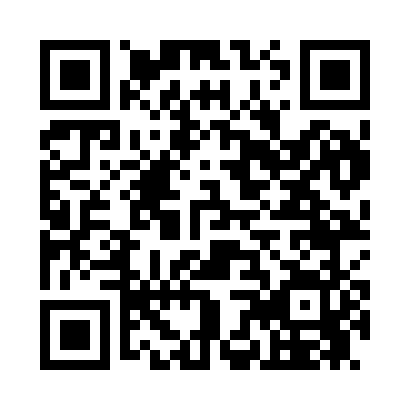 Prayer times for Cotton Center, California, USAWed 1 May 2024 - Fri 31 May 2024High Latitude Method: Angle Based RulePrayer Calculation Method: Islamic Society of North AmericaAsar Calculation Method: ShafiPrayer times provided by https://www.salahtimes.comDateDayFajrSunriseDhuhrAsrMaghribIsha1Wed4:456:0312:544:397:449:032Thu4:446:0212:534:397:459:043Fri4:436:0112:534:397:469:054Sat4:416:0012:534:407:479:065Sun4:405:5912:534:407:489:076Mon4:395:5812:534:407:499:087Tue4:375:5712:534:407:509:098Wed4:365:5612:534:407:509:119Thu4:355:5512:534:407:519:1210Fri4:345:5412:534:407:529:1311Sat4:335:5312:534:417:539:1412Sun4:315:5312:534:417:549:1513Mon4:305:5212:534:417:559:1614Tue4:295:5112:534:417:559:1715Wed4:285:5012:534:417:569:1816Thu4:275:4912:534:417:579:1917Fri4:265:4912:534:417:589:2018Sat4:255:4812:534:427:599:2119Sun4:245:4712:534:427:599:2320Mon4:235:4712:534:428:009:2421Tue4:225:4612:534:428:019:2522Wed4:225:4512:534:428:029:2623Thu4:215:4512:534:428:029:2724Fri4:205:4412:544:438:039:2825Sat4:195:4412:544:438:049:2926Sun4:185:4312:544:438:059:3027Mon4:185:4312:544:438:059:3028Tue4:175:4212:544:438:069:3129Wed4:165:4212:544:448:079:3230Thu4:165:4112:544:448:079:3331Fri4:155:4112:544:448:089:34